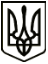 МЕНСЬКА МІСЬКА РАДА(шістнадцята сесія восьмого скликання) РІШЕННЯ25 січня 2022 року	м. Мена	№16Про списання з балансу Менської міської ради майна непридатного до використанняУ зв’язку з непридатністю до використання внаслідок руйнації та морального зносу майна, яке застаріло, а саме: споруди молокоприймального пункту в с. Слобідка Чернігівської області, який знаходяться на балансі Менської міської ради, керуючись ст. 26, 60 Закону України «Про місцеве самоврядування в Україні», Національним положенням (стандартом) бухгалтерського обліку в державному секторі 121 «Основні засоби», затвердженим наказом Міністерства фінансів України від 12 жовтня 2010 року № 1202, Порядком списання, безоплатної передачі майна, яке належить до комунальної власності Менської міської об’єднаної територіальної громади, затвердженим рішенням сорокової сесії Менської міської ради сьомого скликання від 03 липня 2020 року №163 та змінами затвердженими рішенням восьмої сесії Менської міської ради восьмого скликання від 30 липня 2021 року № 394, враховуючи інформацію з Державного реєстру речових прав на нерухоме майно та Реєстру прав власності на нерухоме майно щодо об’єктів нерухомого майна, Менська міська рада ВИРІШИЛА:Виключити з переліку об’єктів комунальної власності Менської міської територіальної громади та списати з балансу Менської міської ради споруду молокоприймального пункту в с. Слобідка Чернігівської області.Списати з балансу Менської міської ради заборгованість минулих років із плати за водопостачання в сумі 65437,35 грн (шістдесят п’ять тисяч чотириста тридцять сім гривень тридцять п’ять копійок) та квартирної плати в сумі 5764,88 грн. (п’ять тисяч сімсот шістдесят чотири гривні вісімдесят вісім копійок), яка склалася станом на 01.01.2022 року.Відділу бухгалтерського обліку і звітності Менської міської ради забезпечити оформлення відповідних документів щодо списання майна та коштів.Непридатні для використання матеріали оприбутковуються, як вторинна сировина. Контроль за виконанням рішення покласти на заступника міського голови з питань діяльності виконавчих органів ради В.І. Гнипа.Міський голова	Геннадій ПРИМАКОВ